30.04.2022Кладбище Юрьевка, уборка мусора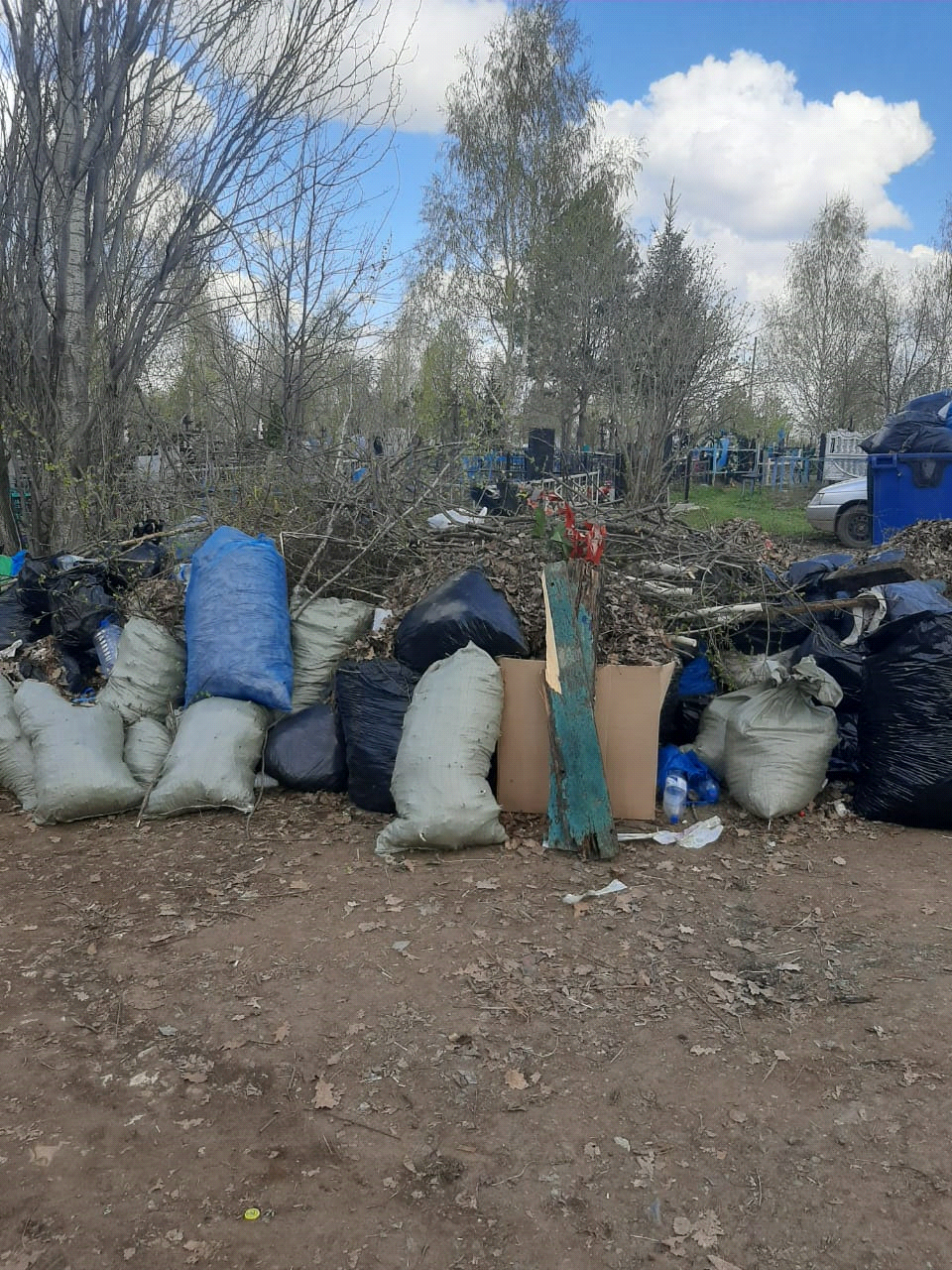 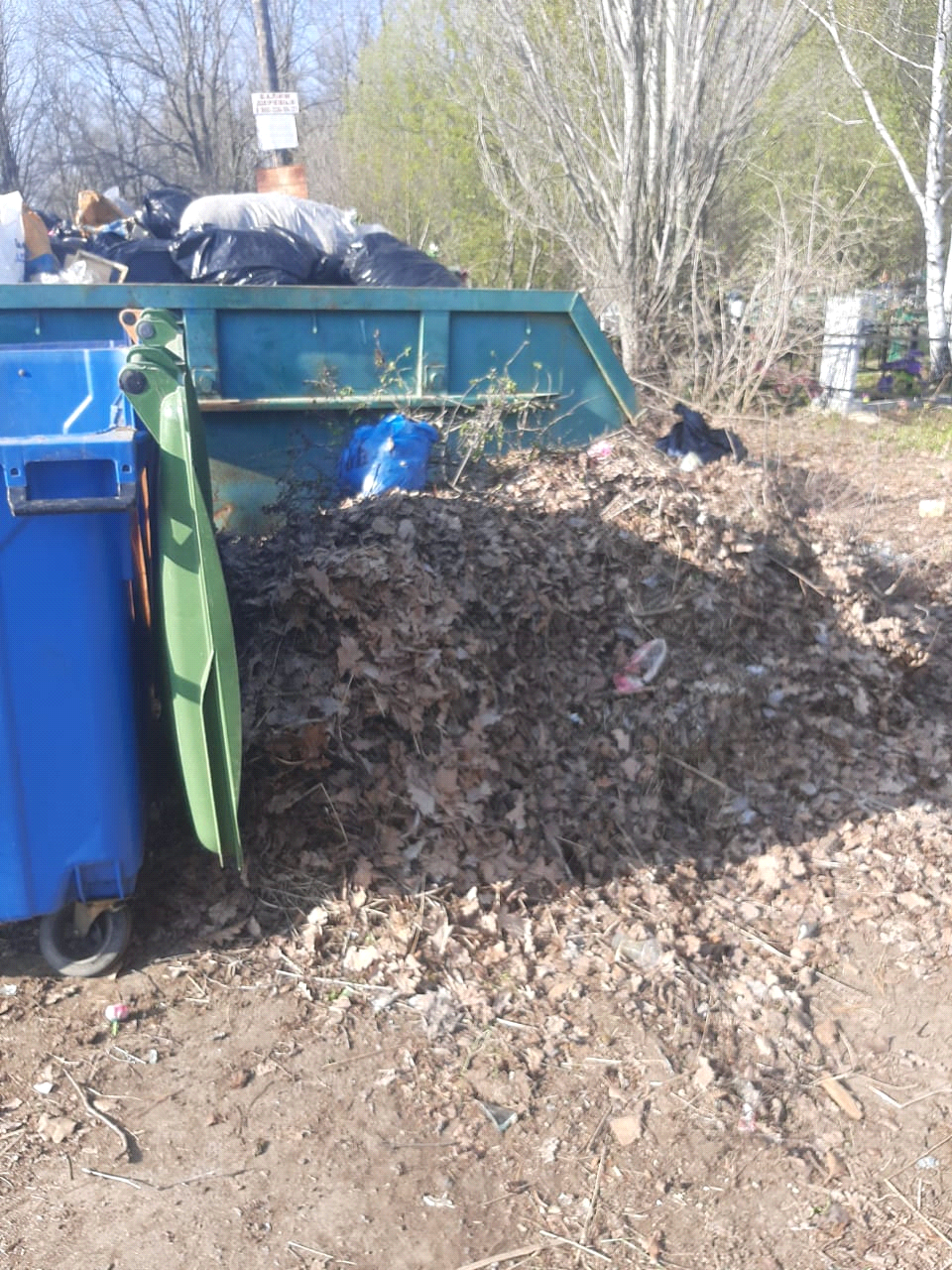 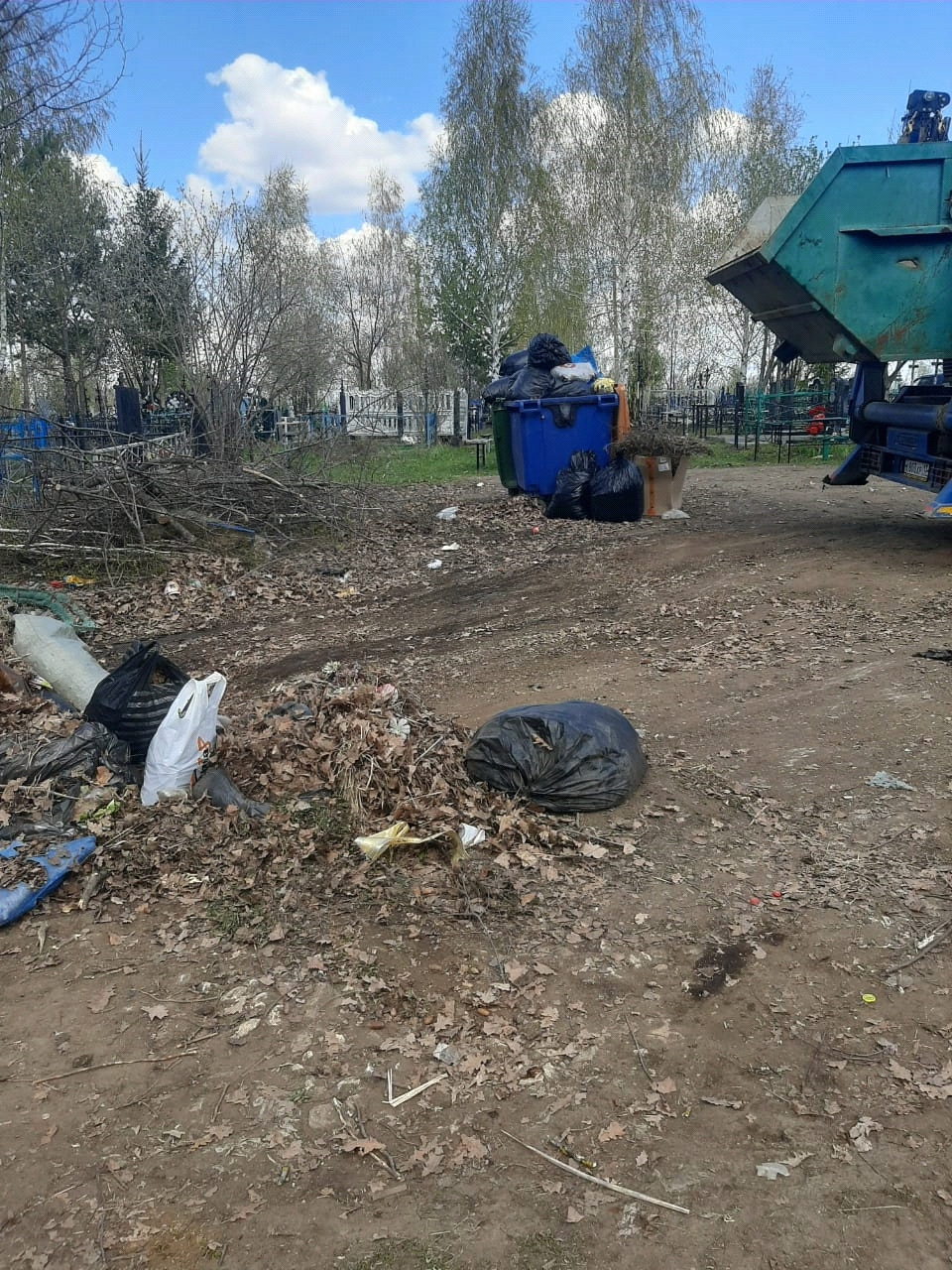 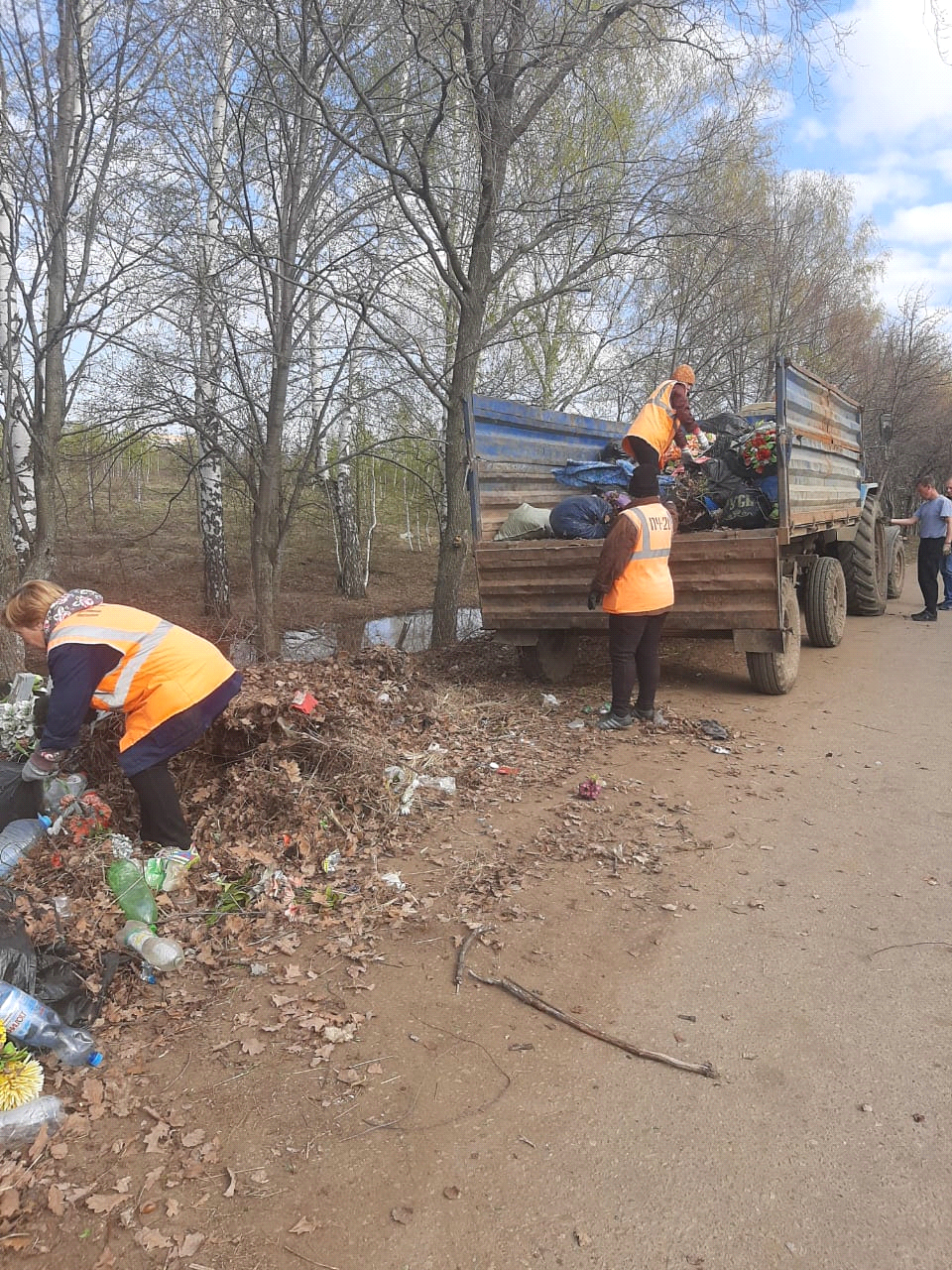 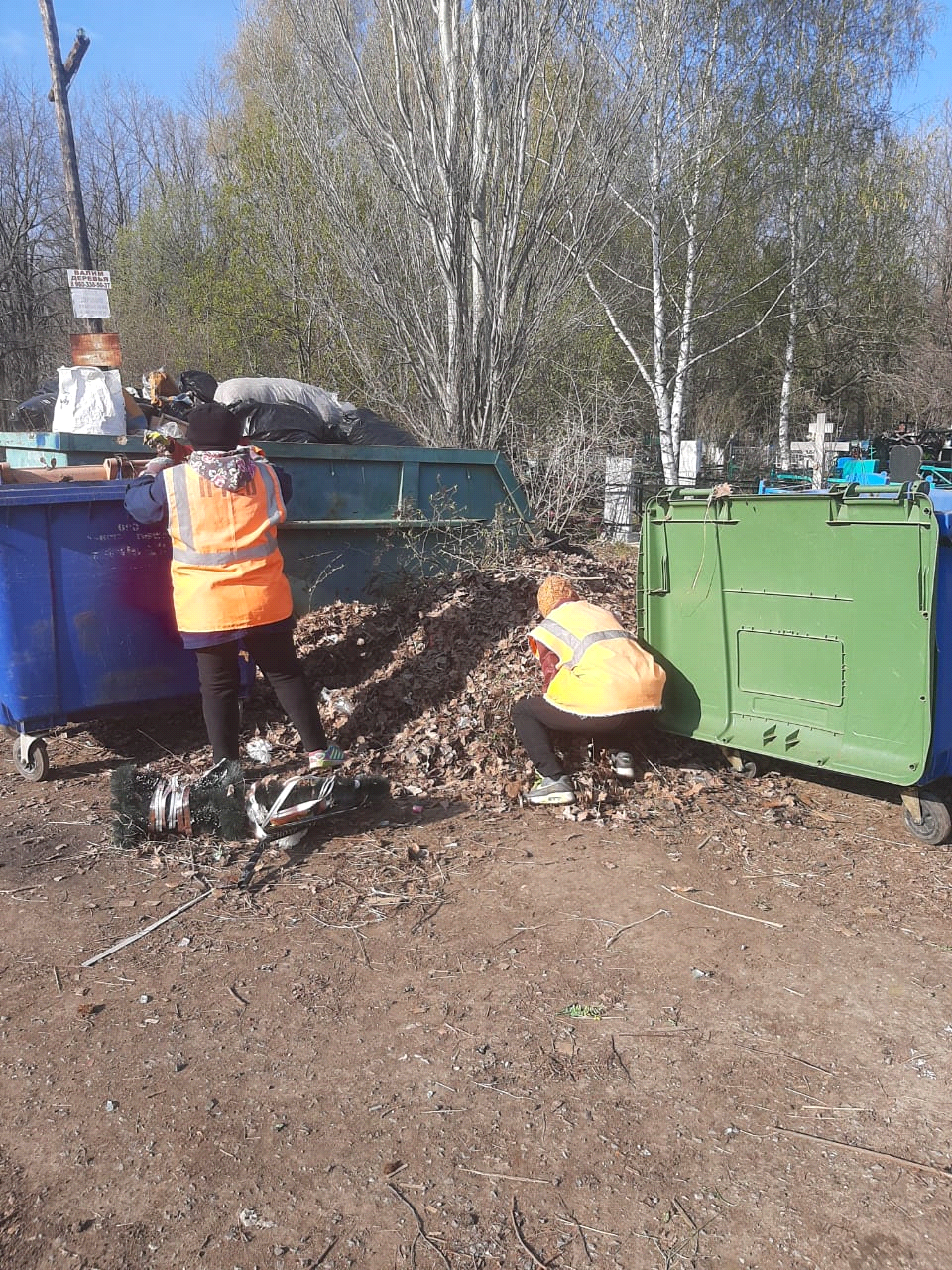 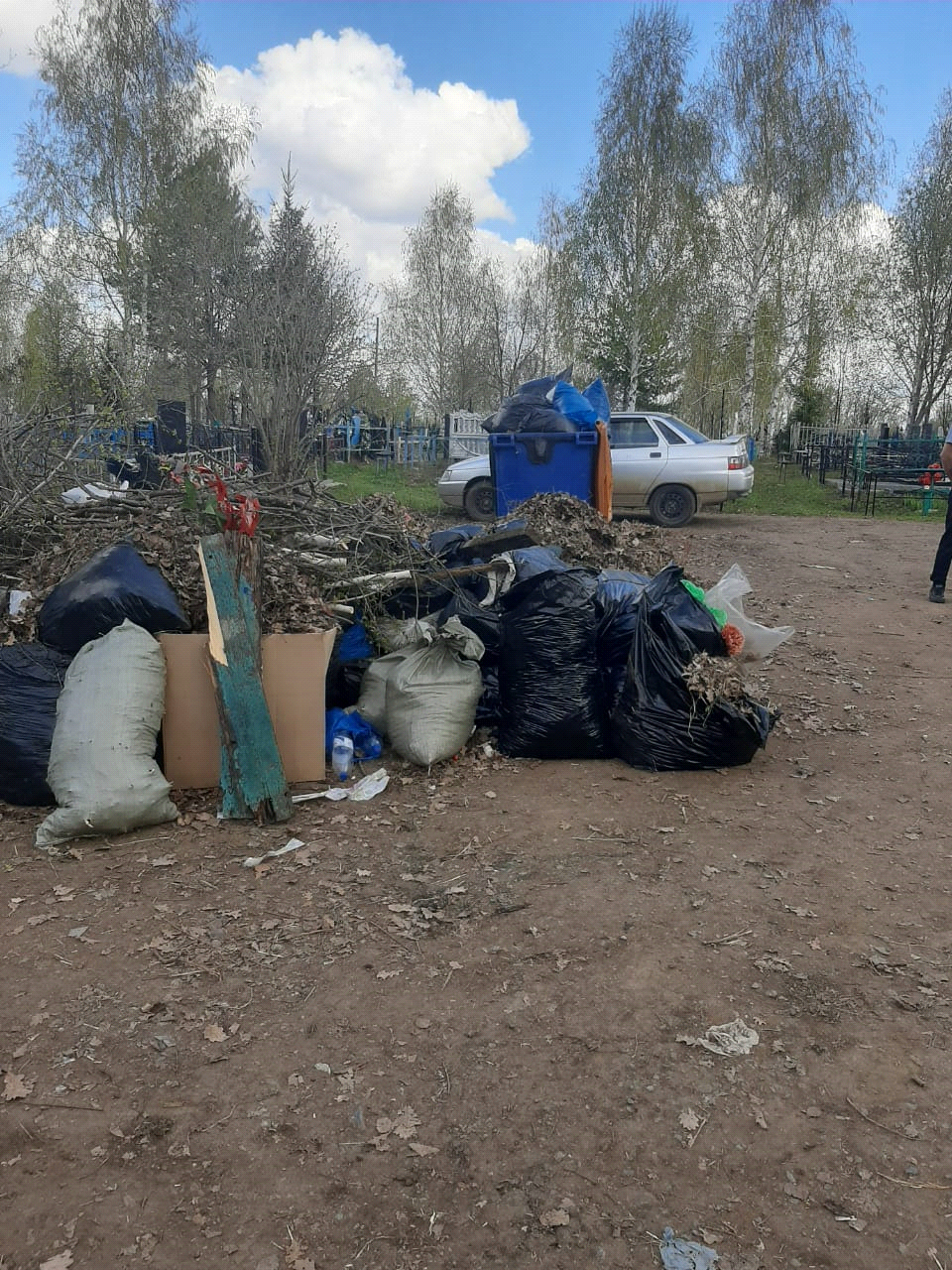 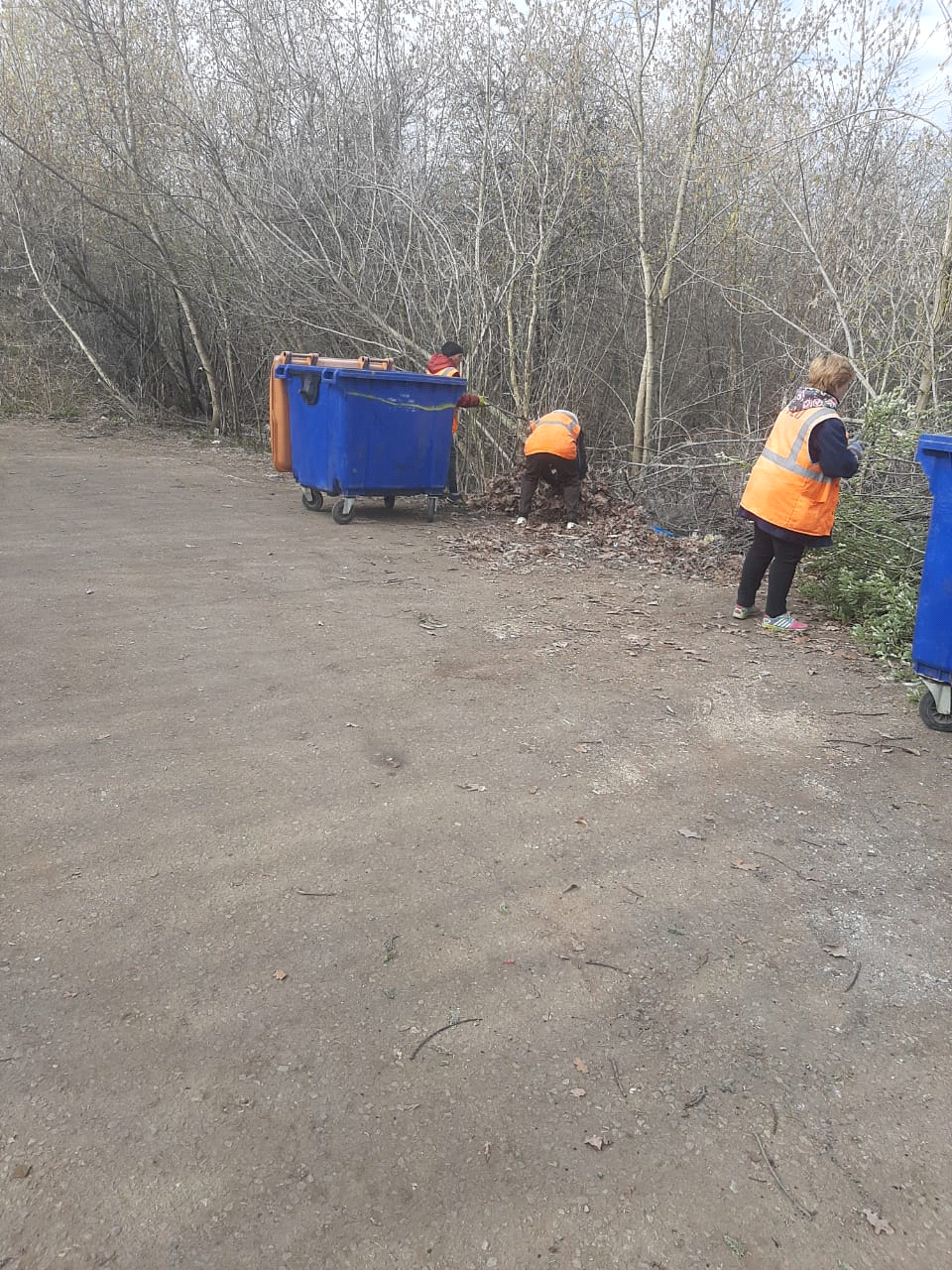 